Cardiac Rehabilitation Service Referral Form 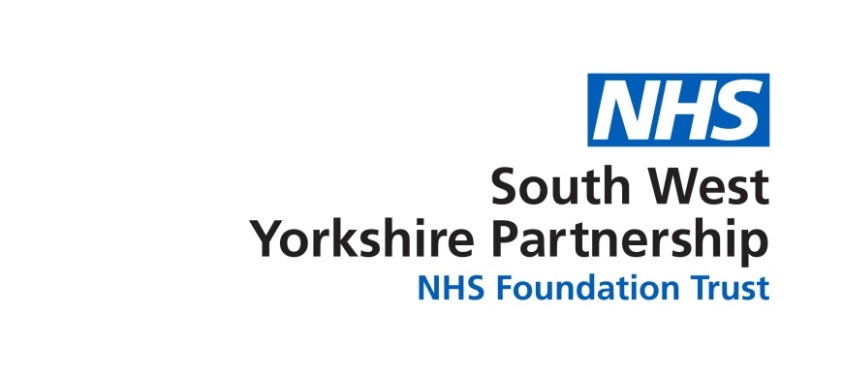 (Post migration to INTS S1 unit version Nov 22)Date of referral……………………………………….PATIENT DETAILS Name:    D.O.B:NHS Number: PATIENT DETAILS Name:    D.O.B:NHS Number: Address:Post Code:       Tel. No:                                                                Address:Post Code:       Tel. No:                                                                Address:Post Code:       Tel. No:                                                                REFERRED BY     Name:                                            Designation:                                              Tel. No:            REFERRED BY     Name:                                            Designation:                                              Tel. No:            REFERRED BY     Name:                                            Designation:                                              Tel. No:            REFERRED BY     Name:                                            Designation:                                              Tel. No:            REFERRED BY     Name:                                            Designation:                                              Tel. No:            REASON FOR REFERRAL / INCLUSION CRITERIA (Please tick the primary reason for referral as listed below):    Patient aged 18+ and registered to a Barnsley GP practice and / or resident within the Barnsley geographical area                                                     If no, referral will be rejected.                                REASON FOR REFERRAL / INCLUSION CRITERIA (Please tick the primary reason for referral as listed below):    Patient aged 18+ and registered to a Barnsley GP practice and / or resident within the Barnsley geographical area                                                     If no, referral will be rejected.                                REASON FOR REFERRAL / INCLUSION CRITERIA (Please tick the primary reason for referral as listed below):    Patient aged 18+ and registered to a Barnsley GP practice and / or resident within the Barnsley geographical area                                                     If no, referral will be rejected.                                REASON FOR REFERRAL / INCLUSION CRITERIA (Please tick the primary reason for referral as listed below):    Patient aged 18+ and registered to a Barnsley GP practice and / or resident within the Barnsley geographical area                                                     If no, referral will be rejected.                                REASON FOR REFERRAL / INCLUSION CRITERIA (Please tick the primary reason for referral as listed below):    Patient aged 18+ and registered to a Barnsley GP practice and / or resident within the Barnsley geographical area                                                     If no, referral will be rejected.                                Heart Failure        Has the patient had an echocardiogram?   Yes                                                If no, referral will be rejected.Echo Findings:                             Mild                             Moderate               Severe                  Please attach if available.       NYHA classification:                  1                                             2                                          3                          Angina           a) Has the patient had angina symptoms in the last 2 years?  Yes                                                                                                                 If no, referral will be rejected.b) Has the patient been revascularised since diagnosis?        No     Go to question c).             Yes    If Yes, has the patient had ongoing angina symptoms since revascularisation?  Yes                                           If no – referral will be rejected.  c) Does the patient have GTN spray prescribed?         Yes                                                   If no, referral will be rejected.Angina           a) Has the patient had angina symptoms in the last 2 years?  Yes                                                                                                                 If no, referral will be rejected.b) Has the patient been revascularised since diagnosis?        No     Go to question c).             Yes    If Yes, has the patient had ongoing angina symptoms since revascularisation?  Yes                                           If no – referral will be rejected.  c) Does the patient have GTN spray prescribed?         Yes                                                   If no, referral will be rejected.Recent Surgery                                     Please list the surgical procedure undertaken:Discharge letter accompanying the referral?Yes                                                                                                                 Acute Myocardial Infarction                  STEMI                                                      NON-STEMI                                             ACS                                                          Other                                                        Cardiac advice booklet given to patient:Yes                                           No                   PAST MEDICAL HISTORY:PAST MEDICAL HISTORY:PAST MEDICAL HISTORY:PAST MEDICAL HISTORY:PAST MEDICAL HISTORY:MEDICATIONS / ANY KNOWN DRUG ALLERGIES:MEDICATIONS / ANY KNOWN DRUG ALLERGIES:MEDICATIONS / ANY KNOWN DRUG ALLERGIES:MEDICATIONS / ANY KNOWN DRUG ALLERGIES:MEDICATIONS / ANY KNOWN DRUG ALLERGIES:MOBILITY LEVEL:Fully Independent                   Uses a walking aid          Requires a wheelchair            Other (please specify below):       MOBILITY LEVEL:Fully Independent                   Uses a walking aid          Requires a wheelchair            Other (please specify below):       MOBILITY LEVEL:Fully Independent                   Uses a walking aid          Requires a wheelchair            Other (please specify below):       MOBILITY LEVEL:Fully Independent                   Uses a walking aid          Requires a wheelchair            Other (please specify below):       MOBILITY LEVEL:Fully Independent                   Uses a walking aid          Requires a wheelchair            Other (please specify below):       